一、基本情况三、近五年以来符合申报岗位业绩条件及其他工作业绩综述四、教学工作情况五、符合条件的教学科研项目六、符合条件的学术成果（成果类别为论文、著作、教材、专利等）七、符合条件的荣誉称号和获奖情况八、单位推荐意见说明：教学情况、项目、获奖等栏目只填写符合“基本条件”和“申报条件”的业绩内容，其它业绩情况在综述栏目内概述。表中灰色说明请填表时自行删除。姓名郭善利郭善利性别性别性别男男出生年月出生年月出生年月1964．111964．111964．11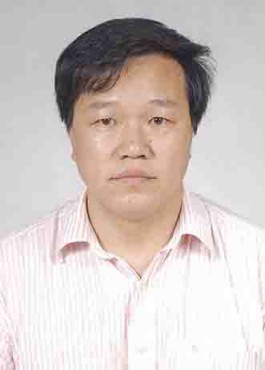 参加工作时间1986-071986-07高校教龄高校教龄高校教龄3131健康状况健康状况健康状况健康健康健康现专业技术职务教授教授获得资格时间获得资格时间获得资格时间2007-112007-11首次聘任时间首次聘任时间首次聘任时间2007-112007-112007-11任现职以来各年度考核结果任现职以来各年度考核结果任现职以来各年度考核结果任现职以来各年度考核结果2011合格，2012合格2013合格，2014合格，2015合格（2011-2015）2011合格，2012合格2013合格，2014合格，2015合格（2011-2015）2011合格，2012合格2013合格，2014合格，2015合格（2011-2015）2011合格，2012合格2013合格，2014合格，2015合格（2011-2015）2011合格，2012合格2013合格，2014合格，2015合格（2011-2015）课堂教学评价结果课堂教学评价结果课堂教学评价结果课堂教学评价结果良好良好良好二、年资情况（只填写国民教育学历）二、年资情况（只填写国民教育学历）二、年资情况（只填写国民教育学历）二、年资情况（只填写国民教育学历）二、年资情况（只填写国民教育学历）二、年资情况（只填写国民教育学历）二、年资情况（只填写国民教育学历）二、年资情况（只填写国民教育学历）二、年资情况（只填写国民教育学历）二、年资情况（只填写国民教育学历）二、年资情况（只填写国民教育学历）二、年资情况（只填写国民教育学历）二、年资情况（只填写国民教育学历）二、年资情况（只填写国民教育学历）二、年资情况（只填写国民教育学历）二、年资情况（只填写国民教育学历）学习经历学习经历学历起止时间起止时间起止时间起止时间学校学校学校学校学校学位学位所学专业所学专业学习经历学习经历本科198209-198607198209-198607198209-198607198209-198607山东师范大学山东师范大学山东师范大学山东师范大学山东师范大学理学学士理学学士生物学生物学学习经历学习经历研究生199009-199306199009-199306199009-199306199009-199306山东师范大学山东师范大学山东师范大学山东师范大学山东师范大学理学硕士理学硕士植物学植物学学习经历学习经历研究生200209-200512200209-200512200209-200512200209-200512山东师范大学山东师范大学山东师范大学山东师范大学山东师范大学理学博士理学博士植物学植物学学习经历学习经历进修情况进修情况起止时间起止时间起止时间进修单位进修单位进修单位进修单位进修单位进修内容进修内容进修内容进修内容进修内容进修内容进修情况进修情况教学工作以来，脱产三个月以上的经历教学工作以来，脱产三个月以上的经历教学工作以来，脱产三个月以上的经历工作简历工作简历起止时间起止时间起止时间工作单位工作单位工作单位工作单位工作单位从事何种专业技术工作从事何种专业技术工作从事何种专业技术工作从事何种专业技术工作从事何种专业技术工作职务工作简历工作简历1986.09-1999.081999.08-2001.092001.09-2005.122005.12至今1986.09-1999.081999.08-2001.092001.09-2005.122005.12至今1986.09-1999.081999.08-2001.092001.09-2005.122005.12至今聊城师范学院生物系聊城师院职业技术学院聊城大学生命科学院烟台大学聊城师范学院生物系聊城师院职业技术学院聊城大学生命科学院烟台大学聊城师范学院生物系聊城师院职业技术学院聊城大学生命科学院烟台大学聊城师范学院生物系聊城师院职业技术学院聊城大学生命科学院烟台大学聊城师范学院生物系聊城师院职业技术学院聊城大学生命科学院烟台大学教师（1995.07任副主任）教师（副院长兼教研办主任）教师教学科研管理（副校长、校长）教师（1995.07任副主任）教师（副院长兼教研办主任）教师教学科研管理（副校长、校长）教师（1995.07任副主任）教师（副院长兼教研办主任）教师教学科研管理（副校长、校长）教师（1995.07任副主任）教师（副院长兼教研办主任）教师教学科研管理（副校长、校长）教师（1995.07任副主任）教师（副院长兼教研办主任）教师教学科研管理（副校长、校长）副教授副教授院长教授         任现职以来，已满足申报教学科研型三级教授业绩条件（2）B、C：主持一个国家级科研项目，负责的各类教研科研经费合计90万元。    本人2006年在原单位评聘为教授，因原单位是职称改革试点单位，来烟台大学后又经过省高评委教授资格重新认证，2007年11月聘任。任现职以来，在搞好管理工作的同时，从事部分教学科研工作，坚持每学年给生命科学学院本科生上《基因工程》课，给生命科学学院和海洋学院相关专业研究生上《基因工程原理》课；与课题组老师一道从事部分科学研究工作，2014年主持国家自然科学基金面上项目1项（31370296，80万元）、主持省自然科学基金项目一项（6万元），第二位参与苹果泰山学者种业团队项目1项（400万元），2014年中国农大国家重点实验室开放课题1项（10万元）。以通讯作者或参与作者发表部分学术论文。本人承诺：所提供的个人信息和证明材料真实准确，对因提供有关信息、证件不实或违反有关规定造成的后果，责任自负。签字：                                                                                    年    月    日1、任现职以来完成课堂教学工作情况（五年内平均学时  48  平均工作量 57.1 ）1、任现职以来完成课堂教学工作情况（五年内平均学时  48  平均工作量 57.1 ）1、任现职以来完成课堂教学工作情况（五年内平均学时  48  平均工作量 57.1 ）1、任现职以来完成课堂教学工作情况（五年内平均学时  48  平均工作量 57.1 ）1、任现职以来完成课堂教学工作情况（五年内平均学时  48  平均工作量 57.1 ）1、任现职以来完成课堂教学工作情况（五年内平均学时  48  平均工作量 57.1 ）1、任现职以来完成课堂教学工作情况（五年内平均学时  48  平均工作量 57.1 ）起止时间讲授课程名称课程类型学生人数授课对象总学时数工作量2011-2012基因工程限选47本科3244.592011-2012毕业论文必修2本科48202012-2013基因工程限选51本科32452013-2014基因工程限选29本科3243.22013-2014科研技能课限选1本科3241.62014-2015基因工程限选39本科3243.22014-2015科研技能课限选3本科32482、教学效果综合评价结果2、教学效果综合评价结果2、教学效果综合评价结果2、教学效果综合评价结果2、教学效果综合评价结果2、教学效果综合评价结果2、教学效果综合评价结果合格合格合格合格合格合格合格时间名称位次批准机构级别经费2014泌盐盐生植物互花米草钠钾离子转运蛋白基因在植物泌盐中的功能及机制研究1国家基金委国家级80万元2014“苹果良种选育与脱毒苗木工厂化繁育”泰山学者种业人才团队2/5省科技厅省级400万元2011互花米草高亲和性钾离子转运蛋白SaHAK5基因的克隆及功能鉴定1省科技厅省级6时间类别名称位次刊物名称及期号收录情况影响因子时间获奖成果名称批准机关奖励名称等级位次                        负责人签字：             （公章）